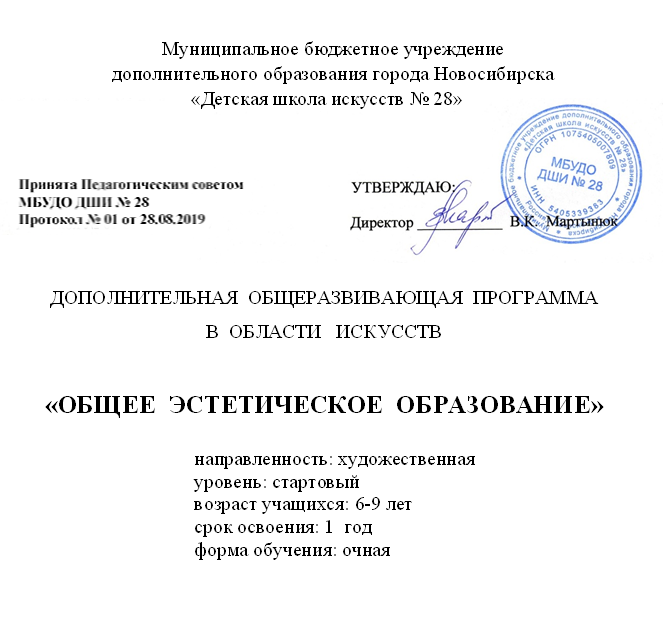 Содержание:1. Пояснительная записка1.1. Дополнительная общеразвивающая программа в области искусств «Общее  эстетическое  образование» (далее – ДОП «Общее  эстетическое  образование»), направленная на эстетическое  развитие, воспитание и  обучение  дошкольников, является учебно-методическим комплексом, разработанным  в соответствии со следующими  документами: Федеральный Закон Российской Федерации от 29.12.2012 № 273-ФЗ «Об образовании в РФ»; Порядок организации и осуществления образовательной деятельности по дополнительным общеобразовательным программам (Приказ Минобрнауки РФ от 29.08.2013 № 1008);Рекомендации по организации образовательной и методической деятельности при реализации общеобразовательных программ в области искусств (Письмо Минкультуры РФ от 21.11.2013 № 191-01-39/06-ГИ); Методические рекомендации по проектированию дополнительных общеразвивающих программ (включая разноуровневые программы) (Письмо Минобрнауки России 09-3242 от 18.11.2015).Концепция развития дополнительного образования детей (Распоряжение Правительства РФ от 04.09.2014  № 1726-р); Концепция развития образования в сфере культуры и искусства в Российской Федерации на 2008 - 2015 годы (распоряжение Правительства РФ от 25.08.2008 № 1244-р);Постановление Главного государственного санитарного врача РФ от 04.07.2014 № 41 «Об утверждении СанПиН 2.4.4.3172-14 «Санитарно-эпидемиологические требования к устройству, содержанию и организации режима работы образовательных организаций дополнительного образования детей»;Закон НСО «О культуре в Новосибирской области» (Закон НСО  от 7 июля 2007 года № 124-ОЗ, с изменениями на 2 июля 2014 г.); Примерные индивидуальные учебные планы отдельных учебных заведений (инструктивное письмо Минкультуры РСФСР № 01-185/16-15 от 05.07.1989);Примерные учебные планы образовательных программ по видам искусств для детских школ искусств, рекомендованные Министерством культуры Российской Федерации в 2003 году (письмо Министерства культуры Российской Федерации от 23.06.2003 № 66-01-16/32); Примерные учебные планы образовательных программ по видам музыкального искусства для детских школ искусств Федерального агентства по культуре и кинематографии, рекомендованные Министерством культуры и массовых коммуникаций на 2005-2006 учебный год (письмо от 02.06.2005 № 1814-18-17.4).Методические рекомендации по определению требований к уровню подготовки выпускника детской школы искусств и проведению аттестации детских школ искусств (письмо Минкультуры РФ от 18.05.2004 № 626-06-32);Санитарно-эпидемиологические требования к устройству, содержанию и организации режима работы образовательных организаций дополнительного образования детей. СанПиН 2.4.4.3172-14 (постановление Главного государственного врача РФ от 04.07.2014 № 41);Устав муниципального бюджетного учреждения дополнительного образования города Новосибирска «Детская школа искусств  № 28».Лицензия № 9650 от 08.04.2016,  выданная Министерством образования, науки и инновационной политики Новосибирской области.  1.2. ДОП  «Общее  эстетическое  образование» включает  в себя цикл предметов  общеразвивающего обучения дошкольников и младших школьников 6-9 лет,  который  осуществляет  их  подготовку к обучению в ДШИ.  ДОП «Общее  эстетическое  образование» создает предпосылки для развития творческих способностей детей в художественной сфере. Комплекс предметов, входящих в учебный план образовательной программы («Лепка», «Музыка», «Рисунок», «Танец»), обеспечивает гармоничное воспитание детей  в возрасте от  6 до 9 лет. 1.3. Целью  данной программы  является: создание развивающей среды, способствующей художественно-эстетическому воспитанию, раскрытию творческого потенциала, формированию духовно-нравственных качеств, высокой коммуникативной культуры ребёнка дошкольного и младшего  школьного  возраста.Задачи программы:приобретение детьми в процессе освоения разных видов деятельности (пения, движения под музыку, изобразительного творчества) положительного эмоционального опыта, умения слушать и слышать музыку, эмоционально откликаться на нее;приобретение детьми первого опыта индивидуальной и коллективной творческой деятельности;формирование у детей мотивации к дальнейшему музыкальному и  художественному  обучению;воспитание у детей культуры общения;развивающее и корректирующее воздействие на психомоторику;развитие у детей личностных качеств, позволяющих быть успешными в любой деятельности; подготовка одаренных детей к продолжению обучения в ДШИ по общеразвивающим программам в области искусств.1.4. Содержание программы ориентировано на:формирование у обучающихся эстетического отношения к действительности, потребности общения с духовными ценностями;формирование у обучающихся умения самостоятельно воспринимать и оценивать явления эстетического ряда;воспитание детей в творческой атмосфере, обстановке доброжелательности, эмоционально-нравственной отзывчивости, а также педагогической требовательности;создание условий, способствующих успешному освоению в дальнейшем учебной информации, приобретению навыков творческой деятельности;выработку у обучающихся личностных качеств, способствующих  формированию навыков взаимодействия с преподавателями  и обучающимися в образовательном процессе;формирование у одаренных детей предпосылок для приобретения комплекса знаний, умений и навыков, позволяющих в дальнейшем успешно осваивать дополнительные общеразвивающие  образовательные программы в области  искусств.В современных условиях массового распространения задержек и дисгармонии развития детей образовательная программа «Общее  эстетическое  образование» необходима, в первую очередь, для своевременной коррекции детского развития и, лишь во вторую – для обеспечения развития художественных способностей детей.Программа разработана в целях всестороннего художественно-эстетического развития и подготовки детей к дальнейшему обучению в первом классе ДШИ по программам общеразвивающей направленности.1.5. В структуру образовательной программы включены:планируемые результаты освоения обучающимися данной программы;учебный план;система и критерии оценок промежуточной и итоговой аттестации результатов освоения обучающимися  образовательной программы;программа творческой, методической и культурно-просветительской деятельности ДШИ. условия реализации и ресурсное  обеспечение ДОП;программы учебных предметов;1.6. Форма и режим занятийЗанятия проводятся в мелкогрупповой и групповой форме, т.е. численность учащихся в группе может составлять от 4 до 10 человек. Группы  формируются  из  детей, близких  по  возрасту.  Это  позволяет преподавателю построить процесс обучения в соответствии с принципами дифференцированного и индивидуального подходов, учитывать возрастные  особенности  детей в планировании учебного  процесса и содержании занятий.Продолжительность урока (академического часа) для детей с  учетом  их  возраста  составляет от 35 до 45  минут.  Срок освоения ДОП «Общее  эстетическое  образование» составляет  1  год.1.7. При приеме на обучение по ДОП  «Общее  эстетическое  образование» образовательное учреждение заключает с родителями (законными представителями) ребёнка договор об образовании, содержащий условия обучения по соответствующей дополнительной общеразвивающей общеобразовательной программе. 2. Планируемые результаты освоения обучающимисяДОП «Общее  эстетическое  образование»Минимум содержания программы «Общее  эстетическое  образование» обеспечивает целостное художественно-эстетическое развитие личности ребенка  и приобретение им практических навыков творческой  деятельности и основ теоретических знаний  и  представлений.  Результатом освоения программы «Общее  эстетическое  образование» по учебным предметам является:Музыка:К концу обучения учащийся приобретает:- слуховой багаж из прослушанных произведений народной музыки, отечественной и зарубежной классики, современной музыки для детей;- первичные знания о видах музыкального искусства (инструментальная, вокальная музыка), о музыкальных жанрах;- знания основ музыкальной грамоты;- знания основных средств выразительности, используемых в  музыкальном искусстве;- знания особенностей звучания различных музыкальных инструментов;- умения различать тембры музыкальных инструментов;- умения различать жанры: песня, танец, марш;- умения исполнять песни различного характера (в пределах программы).Лепка:По окончании освоения учебного предмета учащиеся должны:знать: - виды и жанры изобразительного искусства;- свойства различных художественных материалов;- правила изображения предметов с натуры и по памяти;- основы цветоведения;уметь:- работать с различными художественными материалами и техниками;- лепить небольшие скульптурные группы по мотивам народных сказок и игрушек;- выполнять лепку на пластинах разными способами (налепом, рельефом);- расписывать готовые работы гуашью.РисунокОсвоение  программы по  рисунку обеспечивает  освоение следующих  знаний, умений и навыков:знание основных понятий и терминологии в области изобразительного искусства;первичные знания о видах и жанрах изобразительного искусства;знания о правилах изображения предметов с натуры и по памяти;знания об основах цветоведения;умения и навыки работы с различными художественными материалами и техниками;навыки самостоятельного применения различных художественных материалов и техник.По окончании освоения учебного предмета учащиеся должны:знать: - виды и жанры изобразительного искусства;- свойства различных художественных материалов;- правила изображения предметов с натуры и по памяти;- основы цветоведения;уметь:- работать с различными художественными материалами и техниками;- раскрывать образное решение в художественно-творческих работах.Танец: В результате реализации программы «Танец» обучающиеся будутзнать:- основные термины партерного экзерсиса, названия основных танцевальных движений и элементов;- правила безопасного поведения в танцевальном классе и на сцене;иметь представление: о выразительных средствах музыки (темп, ритм, динамические оттенки),  массовой композиции, сценической площадке, рисунке танца, слаженности и культуре исполнения танца;уметь:определять выразительные средства музыки – характер, темп, динамические оттенки;начинать и заканчивать движение вместе с музыкой;координировать движения  рук, ног и головы;исполнять движения в характере музыки;выполнять упражнения с предметами и без них под музыку;исполнять простые танцевальные этюды и танцы;ориентироваться на сценической площадке;танцевать  в паре и в ансамбле.3. Учебный план  ДОП «Общее  эстетическое  образование» для учащихся 6-9 лет.  Срок обучения: 1 годПримечание:Дополнительная общеразвивающая программа (ДОП) «Общее  эстетическое  образование» предназначена для детей  6-9 лет и нацелена на развитие их художественно-эстетических способностей, основана на принципе постепенного усложнения  с учетом возрастных особенностей дошкольников и младших  школьников, что позволяет им включиться в занятия на любом этапе воспитательного процесса в соответствии  с желанием ребенка и его  родителей.Учебный план реализуется в рамках платных образовательных услуг населению.Занятия по предметам проводятся в групповой форме. Количественный состав групп  составляет  в среднем от  8 до 12 человек.Продолжительность урока  по ДОП «Общее  эстетическое  образование» составляет 30 минут (1 академический час).Итоговая аттестация проходит в форме открытых занятий, выступлений детей перед родителями.4. Система и критерии оценок результатов освоения обучающимися ДОП «Общее  эстетическое  образование»4.1. Содержание и формы промежуточной и итоговой аттестации. Фонды оценочных средствОценка качества реализации программы «Общее  эстетическое  образование» включает в себя текущий контроль успеваемости, промежуточную и итоговую аттестацию обучающихся.В качестве средств текущего контроля успеваемости  используются устные опросы, просмотры, прослушивания, тестирование, игровые состязания и др. Текущий контроль успеваемости обучающихся проводится в счет аудиторного времени, предусмотренного на учебный предмет.Промежуточная и  итоговая  аттестация  является  основной формой контроля учебной работы, обеспечивает оперативное управление учебной деятельностью обучающегося, ее корректировку и проводится с целью определения:- качества реализации образовательного процесса; - качества теоретической и практической подготовки по учебному предмету;- уровня умений и навыков, сформированных у обучающегося на определенном этапе обучения.Промежуточная  и  итоговая   аттестация проводится в форме контрольных  уроков. Контрольные уроки могут проходить в виде открытых занятий, концертных выступлений перед родителями, выполнения практических работ, устных опросов и игровых состязаний. Контрольные уроки проводятся на завершающих 1-е полугодие (промежуточная  аттестация) и  2-е  полугодие  (итоговая  аттестация)  учебных занятиях в счет аудиторного времени, предусмотренного на учебный предмет. Содержание промежуточной и  итоговой  аттестации и условия ее проведения разрабатываются  преподавателями, ведущими учебный предмет.Для аттестации обучающихся создаются фонды оценочных средств, включающие типовые задания, тесты и методы  контроля, позволяющие оценить приобретенные знания, умения и навыки. Фонды оценочных средств  соответствуют  целям и задачам программы, её учебному плану  и  призваны обеспечивать оценку качества приобретенных учащимися знаний, умений, навыков и степень их  готовности к возможному продолжению музыкального образования в  ДШИ по общеразвивающим программам.4.2. Система и критерии оценок, используемые при проведении промежуточной и итоговой аттестации При  аттестации результатов освоения обучающимися  программы «Общее  эстетическое  образование» используются следующие системы оценок:дифференцированная 5-балльная система;словесная система оценок  (отлично, хорошо, посредственно).Критерии оценок аттестации и текущего контроля успеваемости обучающихся разрабатываются преподавателями, ведущими учебные предметы. Общие критерии оценивания  выполнения  задания При прохождении аттестации на музыкальных  занятиях учащийся  должен продемонстрировать знания, умения и навыки в соответствии с программными требованиями, в том числе:наличие интереса к музыке, её прослушиванию, инструментальному и вокальному исполнительству;умение эмоционально откликаться на услышанную музыку, ощущать в ней образное отображение различных жизненных событий и настроений;возможность запоминать и узнавать неоднократно услышанные произведения; владение элементарными  музыкальными понятиями;достаточный уровень владения элементарными исполнительскими навыками (ритмические  движения,  пение) для воспроизведения выученных с преподавателем музыкальных произведений; умение определять на слух характер музыки, основные жанры (песня, танец, марш), ритмично двигаться под музыку, отражая в движении характер звучащего произведения.По итогам зачёта выставляется оценка «отлично», «хорошо», «посредственно», «плохо» и её эквивалент в баллах. Данная система оценки качества освоения программных требований является основной. Более детализированная система оценивания приводится в программах учебных предметов.5. Программа творческой, методической и культурно-просветительской деятельности ДШИ № 28Целью творческой, методической и культурно-просветительской деятельности МБУДО ДШИ № 28 является развитие творческих способностей обучающихся, приобщение их к  лучшим достижениям отечественного и зарубежного искусства, пропаганда ценностей мировой культуры среди различных слоёв населения, приобщение их к духовным ценностям, обобщение и распространение передового педагогического опыта в области музыкального искусства. С целью реализации творческой и культурно-просветительской деятельности на базе школы созданы творческие коллективы (ансамбли, хор, оркестр, театр), которые ведут концертную работу как в самой школе, так и за ее пределами. Деятельность коллективов осуществляется в рамках как учебного, так и внеучебного времени.Программа творческой, методической, культурно-просветительской деятельности призвана создавать условий для формирования грамотной, заинтересованной в общении с искусством молодежи, а также выявлять одаренных детей и готовить их к возможному продолжению образования в области искусства в средних и высших учебных заведениях соответствующего профиля. В  рамках  творческой  и  культурно-просветительской  деятельности  для  детей  разных  возрастов  проводятся  утренники и праздники, концерты, приуроченные к памятным датам, тематические музыкальные вечера (с приглашением общественности города, коллег и учащихся из других образовательных учреждений г. Новосибирска), отчётные концерты отделений, школы, просветительские программы, конкурсы и выставки творческих работ учащихся.  Творческая практика учащихся реализуется также на уровне классных концертов для родителей, в рамках культурно-просветительских мероприятий по планам содружества с общеобразовательными школами, детскими садами, музеями, библиотеками г. Новосибирска.Силами ДШИ проводятся творческие мероприятия совместно с представителями различных  учреждений сферы культуры, в том числе с  представителями учреждений  начального, среднего и высшего профессионального образования в области искусства.Программа  предполагает  организацию творческой деятельности путём участия обучающихся: в конкурсно-фестивальных мероприятиях различного уровня (районного, городского, областного, регионального, всероссийского);  в мастер-классах, олимпиадах, концертах, творческих вечерах, театрализованных представлениях и других мероприятиях. Культурно-просветительские мероприятия ДШИ также включают посещение обучающимися учреждений и организаций культуры (филармонии, выставочных и концертных залов, музеев, образовательных учреждений СПО и ВПО и др.) Методическая деятельность учреждения обеспечивает непрерывность профессионального развития педагогических работников путем освоения дополнительных профессиональных образовательных программ в объеме не менее 72 часов, не реже чем один раз в пять лет в ОУ, имеющих лицензию на осуществление образовательной деятельности. Для обеспечения необходимых условий творческого и методического роста педагогических работников  также  используются ресурсы и услуги различных учреждений сферы культуры города и области, образовательных учреждений СПО и ВПО сферы искусства, имеющих соответствующую лицензию, интернет-ресурсы, дистанционные образовательные ресурсы.Педагогические работники школы осуществляют методическую работу в различных формах, в том числе следующие: написание методических работ и методических разработок с последующим получением на них рецензий экспертов (специалистов среднего и высшего звена соответствующей образовательной области); участие в работе методических объединений школы с сообщениями, докладами, открытыми уроками, презентациями и т.д.; разработка и корректирование учебных программ по преподаваемым ими предметам в рамках образовательной программы, а также их учебно-методическое обеспечение; создание репертуарных сборников, обработок и аранжировок; создания  тестов, вопросников, фонда аудио- и видеоматериалов;разработка, апробация и внедрение  инновационных форм, методов и технологий учебно-образовательной и воспитательной деятельности.Педагогические работники   используют в образовательном процессе образовательные технологии, основанные на лучших достижениях отечественного образования в области музыкального искусства, а также современном уровне его развития. Преподаватели, участвующие в реализации ДОП «Общее  эстетическое  образование» обобщают и распространяют передовой педагогический опыт путем участия в концертных, просветительских, конкурсно-фестивальных и учебно-методических мероприятиях школьного и внешкольного уровней.Основным условием формирования и наращивания необходимого и достаточного кадрового потенциала школы является обеспечение в соответствии с новыми образовательными реалиями непрерывного педагогического образования и самообразования путем осуществления активной творческой, методической и культурно-просветительской деятельности школы в различных ее формах, видах и проявлениях. Темпы подготовки и переподготовки педагогических кадров соответствуют темпам модернизации системы образования сферы искусства в целом. 6. Условия  реализации  и ресурсное обеспечениеДОП «Общее  эстетическое  образование»С целью обеспечения высокого качества образования, его доступности, открытости, привлекательности для обучающихся, их родителей (законных представителей) и всего общества, духовно-нравственного развития, эстетического воспитания и художественного становления личности  учащихся   ДШИ создаёт комфортную развивающую образовательную среду, обеспечивающую возможность:выявления и развития одаренных детей в области искусства;организации творческой деятельности  обучающихся путем проведения в ДШИ творческих мероприятий (музыкальных утренников, концертов, театрализованных представлений и др.);организации творческой и культурно-просветительской деятельности совместно с другими детскими школами искусств, в том числе по различным видам искусств;использования в образовательном процессе образовательных технологий, основанных на лучших достижениях отечественного образования в сфере культуры и искусства; построения содержания программы «Общее  эстетическое  образование» с учетом индивидуального развития детей, региональных демографических и социокультурных факторов, а также с опорой на сложившиеся в образовательном учреждении традиции;эффективного управления ОУ.Для реализации ДОП  «Общее  эстетическое  образование» в ДШИ созданы  организационные,  учебно-методические,  кадровые, финансовые, материально-технические и иные условия с целью достижения планируемых результатов освоения данной ДОП. 6.1.  Организационно-педагогические  условияОрганизация образовательного процесса по ДОП «Общее  эстетическое  образование» ведется в очной форме, в соответствии со сложившимися традициями в области детского художественно-эстетического образования.Занятия проводятся в мелкогрупповой и групповой форме. Численность учащихся в группе может составлять от 8 до 12 человек. Группы  формируются  из  детей, близких  по  возрасту.  В целях реализации программы в школе установлены общие временные сроки по продолжительности учебного года, каникулярного времени, академического часа.  Продолжительность учебного года составляет 52 недели, продолжительность учебных занятий для  детей  дошкольного  возраста  составляет - 32-33 недели, оставшиеся недели учебного года являются резервными. В течение учебного года продолжительность каникул – не менее 4-х недель. Продолжительность летних каникул – не менее 13 недель.Учебный год для педагогических работников составляет 44 недели, из которых 33 недели – учебные. В остальное время деятельность педагогических работников направлена на методическую, творческую, культурно-просветительскую работу, а также освоение дополнительных профессиональных образовательных программ.Реализация программы «Общее  эстетическое  образование» обеспечивается педагогическими кадрами, имеющими среднее профессиональное или высшее профессиональное образование, соответствующее профилю преподаваемого учебного предмета. Непрерывность профессионального развития педагогических работников обеспечивается освоением дополнительных профессиональных образовательных  программ в объеме не менее 72-х часов, не реже чем один раз в  5 лет в образовательных  учреждениях, имеющих лицензию на осуществление образовательной деятельности. Школа создаёт  условия для взаимодействия с другими образовательными  организациями, реализующими ДОП в области  искусства в том числе и профессиональные, с целью обеспечения возможности восполнения недостающих кадровых ресурсов, ведения постоянной методической работы, получения консультаций по вопросам реализации программы «Общее  эстетическое  образование», использования передовых педагогических технологий.  6.2. Методическое обеспечение ДОП «Общее  эстетическое  образование»Реализация программы обеспечивается учебно-методическим  комплексом (учебно-методической документацией, учебниками, нотными сборниками, учебно-методическими изданиями, конспектами лекций, аудио и видео материалами) по всем учебным предметам.Реализация программы обеспечивается доступом каждого обучающегося к библиотечным фондам и фондам фонотеки, аудио и видеозаписей, формируемым в соответствии с перечнем учебных предметов учебного плана.  Библиотечный фонд ДШИ укомплектован печатными и/или электронными изданиями основной и дополнительной учебной и учебно-методической литературы по всем учебным предметам,  а также изданиями музыкальных произведений и  специальными хрестоматийными изданиями. Основной учебной литературой по учебным предметам предметной области «Теория и история музыки» обеспечивается каждый обучающийся.  Библиотечный фонд помимо учебной литературы включает официальные, справочно-библиографические издания.В процессе обучения используются разнообразные методы обучения (словесный, наглядный, практический; объяснительно-иллюстративный, репродуктивный, частично-поисковый, исследовательский, проблемный; игровой, дискуссионный, проектный и др.) и воспитания (убеждение,  поощрение, упражнение, стимулирование, мотивация и др.).Формы организации учебных занятий (уроков):  урок, практическое занятие, урок-концерт, концертное  выступление,  урок-праздник, урок-сказка и другие.Внеурочные формы организации работы предполагают участие детей в различных творческих мероприятиях, проводимых в форме концерта, конкурса, фестиваля, олимпиады.Обучение по программе включает применение образовательных технологий, основанных на лучших достижениях отечественного образования в сфере культуры и искусства. В том числе следующие: технология индивидуализации  обучения, технология  группового обучения, технология дифференцированного обучения,  технология разноуровневого обучения, технология развивающего  обучения,  технология проблемного обучения, технология  игровой деятельности, технология коллективной творческой деятельности, здоровьесберегающая технология, технология-дебаты, информационно-коммуникационные технологии и др.Алгоритм учебного занятия предполагает наличие нескольких обязательных этапов: повторение  пройденного  материала (проверка домашнего задания), знакомство с новым материалом или разбор нового практического задания (музыкального  произведения), отработка наиболее трудных теоретических и практических моментов урока. Для детей младшего школьного и дошкольного возраста в структуру урока включаются физкультминутки.Для  занятий с детьми  преподавателями разработаны дидактические материалы – раздаточные материалы,  инструкционные, технологические карты, задания, упражнения и т.п.6.3. Материально-технические условия реализации ДОП «Общее  эстетическое  образование»Материально-технические условия МБУДО ДШИ № 28  в полной мере обеспечивают возможность достижения обучающимися результатов, предусмотренных ДОП «Общее  эстетическое  образование».Материально-техническая база ДШИ соответствует санитарным и противопожарным нормам, нормам охраны труда, соблюдает своевременные сроки текущего и капитального ремонта.Для реализации программы в образовательной организации имеются в наличии:- концертный зал с роялем, звукотехническим  и  мультимедийным  оборудованием, - библиотека, - учебные аудитории для групповых, мелкогрупповых и индивидуальных занятий, оснащенные фортепиано, звукотехническим оборудованием, учебной мебелью (досками, столами, стульями, стеллажами, шкафами, столами  и  стульями для  дощкольников), наглядными пособиями,- зал для  занятий  хореографией и ритмикой, оборудованный фортепиано,  зеркальными  стенами и  хореографическими  станками.ДШИ имеет комплект  подставок для ног  для детей разного возраста. В ДШИ созданы условия для содержания, своевременного обслуживания и ремонта музыкальных инструментов и учебного  оборудования. 7. Комплекс  учебных  предметовДОП «Общее  эстетическое  образование»В  образовательный  комплекс  ДОП «Общее  эстетическое  образование» входят  учебные  предметы:  «Музыка», «Рисунок», «Лепка», «Танец».Учебный  предмет «Музыка»  направлен на формирование у учащихся общих представлений  о  музыкальном  искусстве, начальных умений и навыков в области музыкального творчества. Большое внимание в учебной  программе предмета  уделяется развитию детского голоса и  музыкального  слуха, разучиванию и театрализации  современных и классических детских песен. Это активизирует развитие фантазии, воображения, артистичности и интеллекта учащихся. Учебный предмет «Музыка» имеет практико-ориентированную направленность; занятия проводятся в игровой форме, основаны на активной деятельности детей.Учебный  предмет «Рисунок»  помогает детям осознать связь искусства с окружающим  миром,  расширяют  кругозор, учат принимать посильное участие в создании художественной среды. Дети учатся работать различными доступными материалами, что развивает их творческие способности. Полученные знания, умения и навыки образуют базу для дальнейшего развития ребенка в изобразительно-творческой деятельности. Программа имеет практическую направленность, так как дети имеют возможность изображать окружающий их мир с помощью различных материалов и видеть результат своей работы. Каждое занятие включает теоретическую и практическую части. Учебный  предмет «Лепка»  направлен  на  освоение  учащимися  приемов лепки из глины и пластилина,  при помощи  которых  они  учатся  воспринимать художественные образы, передавать пластикой настроение, состояние, изображать предметы, животных и человека, приобретают первичные навыки работы инструментами художника-скульптора. Занятия  по предмету развивают образное мышление и воображение  детей,   содействуют формированию  у них  устойчивого интереса к различным видам изобразительной деятельности, воспитывают активного зрителя, способного воспринимать прекрасное.Учебный  предмет «Танец» развивает музыкальный слух и двигательные способности детей, а также те психические процессы, которые лежат в их основе. Обучение ребенка происходит  на основе гармоничного сочетания музыкального, двигательного, физического и интеллектуального развития. Систематические метроритмические упражнения способствуют формированию у детей хорошего чувства ритма, танцевальных и общих двигательных навыков, укрепляют мышечный аппарат. Ритмика и танец имеют оздоровительное значение, содействуют правильному физическому развитию детей,  более глубокому эмоционально-осознанному восприятию музыки. Освоение программы развивает мышление, фантазию, раскрывает индивидуальные, творческие и личностные качества ребенка. 1.Пояснительная записка .............................................................................32.Планируемые результаты освоения обучающимися ДОП «Общее  эстетическое  образование» ..............................................................63.Учебный план ДОП «Общее  эстетическое  образование» .............84.Система и критерии оценок результатов освоения обучающимися ДОП «Общее  эстетическое  образование» ......................................84.1. Содержание и формы промежуточной и итоговой аттестации. Фонды оценочных средств ................................................................84.2. Система и критерии оценок, используемые при проведении промежуточной и итоговой аттестации ............................................95.Программа творческой, методической и культурно-просветительской деятельности ДШИ № 28 ..................................................................106.Условия  реализации  и ресурсное обеспечение  ДОП «Общее  эстетическое  образование» ..............................................................126.1.Организационно-педагогические  условия ................................136.2. Методическое обеспечение ДОП «Общее  эстетическое  образование» .....................................................................................146.3. Материально-технические условия реализации ДОП «Общее  эстетическое  образование» ..............................................................157 Комплекс  учебных  предметов  ДОП «Общее  эстетическое  образование» .....................................................................................15Приложение: Программы учебных предметов ДОП «Общее  эстетическое  образование»№ п/пНаименование предметной области /учебного предметаКоличество аудиторных занятий в неделюИтоговая аттестация1Предметы художественно-эстетического развития41.1Музыка111.2Танец111.3Рисунок111.4Лепка1Всего:4ОценкаКритерии оценивания5 «отлично»задание  выполнено  в полном объеме, выразительно; знания, умения, навыки, отвечающие всем требованиям на данном этапе обучения4 «хорошо»наличие небольших недочётов в умениях, навыках, пробелов в  знаниях; учащийся  умеет передавать личное отношение к выполняемому  заданию, но делает некоторые ошибки3 «удовлетворительно»неуверенное владение знаниями, умениями, навыками;  учащийся умеет выполнять задание по плану педагога, не самостоятелен, не проявляет интереса к выполнению заданий, работа содержит значительное количество ошибок